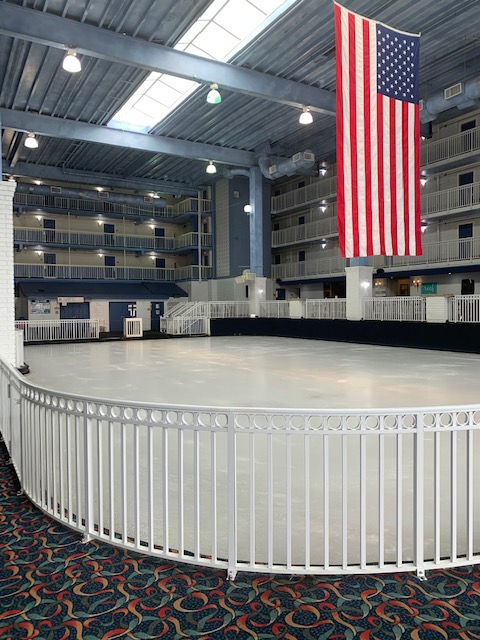 The Carousel Ice Rink will be closed during the following dates:Sunday February 5, 2023 – Saturday February 11, 2023.In addition – the price of Ice Skating will increase beginning Friday January 20, 2023:Condo owners and their guests AND hotel guests who bring their own skates - $6.00Condo owners and their guests AND hotel guests who do not bring their own skates: $10.00Non guests of the hotel who bring their own skates - $8.00Non guests of the hotel who do not bring their own skates: $14.00Please feel free to reach out with any questions or concerns.Thank you!Cheryl